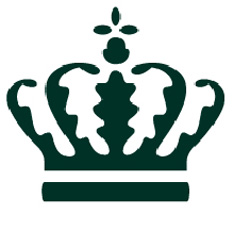 Ansøgningsskema om tilskud fraMiljøstyrelsens skydebanepulje 2023Oktober 2022Ansøgning om tilskud fra Miljøstyrelsens skydebanepulje til nyetablering, renovering og modernisering af flugtskydebaner.Foreninger tilsluttet Danmarks Jægerforbund skal sende skemaet i udfyldt og underskrevet stand til:Danmarks Jægerforbund, Kalø, Molsvej 34, 8410 Rønde. E-mail jhr@jaegerne.dk .Foreninger der IKKE er medlem af Danmarks Jægerforbund skal sende skemaet i udfyldt og underskrevet stand til:Miljøstyrelsen, Tolderlundsvej 5, 5000 Odense C.E-mail skydebanepuljen@mst.dk .Ansøgningsskema, Miljøstyrelsens skydebanepuljeUdfyld venligst skemaerne med blokbogstaver eller på computerBilag– skriv bilagsnummer her:ProjektbeskrivelseMiljøgodkendelse (gældende)BudgetFinansieringsplanLejekontrakt eller tinglyst skødeTilbud/prisoverslagForeningens seneste godkendte regnskabPolitigodkendelseEventuelle forhåndsgodkendelserEventuelt øvrige…..ALLE BILAG SKAL INDSENDES SOM ÉN SAMLET PDF FIL!Jagtforeningens navn: CVR-/CPR-nr.:(CVR-/CPR-nr. skal oplyses, se evt. vejledningen)Den ansvarlige for projektets,(Al korrespondance sendes til den ansvarlig for projektet) Navn:Adresse:Postnr. og by:E-mail: Jagtforeningens navn: CVR-/CPR-nr.:(CVR-/CPR-nr. skal oplyses, se evt. vejledningen)Den ansvarlige for projektets,(Al korrespondance sendes til den ansvarlig for projektet) Navn:Adresse:Postnr. og by:E-mail: Jagtforeningens navn: CVR-/CPR-nr.:(CVR-/CPR-nr. skal oplyses, se evt. vejledningen)Den ansvarlige for projektets,(Al korrespondance sendes til den ansvarlig for projektet) Navn:Adresse:Postnr. og by:E-mail: Jagtforeningens navn: CVR-/CPR-nr.:(CVR-/CPR-nr. skal oplyses, se evt. vejledningen)Den ansvarlige for projektets,(Al korrespondance sendes til den ansvarlig for projektet) Navn:Adresse:Postnr. og by:E-mail: Jagtforeningens navn: CVR-/CPR-nr.:(CVR-/CPR-nr. skal oplyses, se evt. vejledningen)Den ansvarlige for projektets,(Al korrespondance sendes til den ansvarlig for projektet) Navn:Adresse:Postnr. og by:E-mail: Der søges støtte til: 	Nyetablering af flugtskydningsbane.	Nyetablering af flugtskydningsbane.	Nyetablering af flugtskydningsbane.	Nyetablering af flugtskydningsbane.Der søges støtte til: 	Renovering og modernisering af eksisterende flugtskydningsbane.	Renovering og modernisering af eksisterende flugtskydningsbane.	Renovering og modernisering af eksisterende flugtskydningsbane.	Renovering og modernisering af eksisterende flugtskydningsbane.Er banen miljø- godkendt?	 Nej     	JaHvis ja, skal kopi af miljøgodkendelsen vedlæggesHvis ja, skal kopi af miljøgodkendelsen vedlæggesHvis ja, skal kopi af miljøgodkendelsen vedlæggesEr projektet forhåndsgodkendt af politiet? Nej     	Ja Nej     	JaHvis ja, skal kopi af forhåndsgodkendelsen vedlæggesHvis ja, skal kopi af forhåndsgodkendelsen vedlæggesBudget over tilskudsberettigede udgifter (opsummering af deltilbud) se evt. vejledningenBudget over tilskudsberettigede udgifter (opsummering af deltilbud) se evt. vejledningenBudget over tilskudsberettigede udgifter (opsummering af deltilbud) se evt. vejledningenBudget over tilskudsberettigede udgifter (opsummering af deltilbud) se evt. vejledningenBudget over tilskudsberettigede udgifter (opsummering af deltilbud) se evt. vejledningenBudgetpostTekstTekstTekstBeløb12345Samlet beløb til projektbudget (sum af 1 - 5)Samlet beløb til projektbudget (sum af 1 - 5)Samlet beløb til projektbudget (sum af 1 - 5)Samlet beløb til projektbudget (sum af 1 - 5)Finansieringsplan (øvrige finansieringskilder) se evt. vejledningenFinansieringsplan (øvrige finansieringskilder) se evt. vejledningenFinansieringsplan (øvrige finansieringskilder) se evt. vejledningenFinansieringsplan (øvrige finansieringskilder) se evt. vejledningenFinansieringsplan (øvrige finansieringskilder) se evt. vejledningenFinansieringskildeTekstTekstTekstBeløb12345Samlet beløb til finansiering (sum af 1 - 5)Samlet beløb til finansiering (sum af 1 - 5)Samlet beløb til finansiering (sum af 1 - 5)Samlet beløb til finansiering (sum af 1 - 5)Der søges fra skydebanepuljen(max 50% af projektbudgettets tilskudsberettigede udgifter)Der søges fra skydebanepuljen(max 50% af projektbudgettets tilskudsberettigede udgifter)Der søges fra skydebanepuljen(max 50% af projektbudgettets tilskudsberettigede udgifter)Der søges fra skydebanepuljen(max 50% af projektbudgettets tilskudsberettigede udgifter)Søges der om tilskud til revision af projektregnskabet (Se vejledning)Søges der om tilskud til revision af projektregnskabet (Se vejledning)Søges der om tilskud til revision af projektregnskabet (Se vejledning) Nej     	JaProjektet forventede starttidspunkt:Projektet forventede starttidspunkt:Projektet forventede starttidspunkt:Projektets forventede sluttidspunkt:Projektets forventede sluttidspunkt:Projektets forventede sluttidspunkt:Arealoplysninger: Arealet ejes (kopi af tinglyst skøde skal vedlægges) Arealet lejes (kopi af lejekontrakt skal vedlægges), hvor udløber lejeperioden? Lejeforholdet er tinglyst Lejeforholdet er ikke tinglyst Arealet ejes (kopi af tinglyst skøde skal vedlægges) Arealet lejes (kopi af lejekontrakt skal vedlægges), hvor udløber lejeperioden? Lejeforholdet er tinglyst Lejeforholdet er ikke tinglystSkydebanens beliggenhed:(adresse, oversigtskort og matrikelkort skal fremgå af projektbeskrivelsen)Er skydebanen åben for alle som ønsker at anvende banen: Nej     	Ja Nej     	JaFindes der en miljøgodkendt bane i umiddelbar nærhed?	Nej	Ja.	Hvis ja, navn på banen og ejerforhold;
I hvilken afstand ligger den?	Nej	Ja.	Hvis ja, navn på banen og ejerforhold;
I hvilken afstand ligger den?Ejere og ansvarlige for projektet:Ejere og ansvarlige for projektet:Ejere og ansvarlige for projektet:Adresse:Adresse:Adresse:Postnr. og by:Postnr. og by:Postnr. og by:Projektleders navn:Projektleders navn:Projektleders navn:Adresse:Adresse:Adresse:Postnr. og by:Postnr. og by:Postnr. og by:Tlf.nr. arb.:Tlf.nr. arb.:Tlf.nr. privat:E-mail:E-mail:E-mail:Revisors navn:Revisors navn:Revisors navn:Adresse:Adresse:Adresse:Postnr. og by:Postnr. og by:Postnr. og by:Tlf.nr. arb.:Tlf.nr. arb.:Tlf.nr. arb.:Årlig driftsbudget for skydebanen:(Foreningens regnskab skal vedlægges)Årlig driftsbudget for skydebanen:(Foreningens regnskab skal vedlægges)Årlig driftsbudget for skydebanen:(Foreningens regnskab skal vedlægges)Bemærk venligst at følgende bilag skal vedlægges som én samlet Pdf fil:Se detaljer i vejledningenProjektbeskrivelse, herunder tegning af skydebanen og matrikelkortBudget (ovenstående skema udfyldes som minimum)Finansieringsplan (ovenstående skema udfyldes som minimum)Miljøgodkendelse (gældende)Lejekontrakt eller tinglyst skødeTilbud/prisoverslag på de budgetterede projektudgifter (minimum 2 tilbud hvis udgifterne overstiger 100.000 kr.)Foreningens seneste godkendte regnskabPolitigodkendelseEventuelle forhåndsgodkendelserVed manglende bilag bliver ansøgningen ikke behandlet. Hvis der foretages ændringer i forhold til det ansøgte, så skal ansøgningen vurderes på ny af koordineringsgruppen og tilskuddet kan bortfalde. Bemærk venligst at følgende bilag skal vedlægges som én samlet Pdf fil:Se detaljer i vejledningenProjektbeskrivelse, herunder tegning af skydebanen og matrikelkortBudget (ovenstående skema udfyldes som minimum)Finansieringsplan (ovenstående skema udfyldes som minimum)Miljøgodkendelse (gældende)Lejekontrakt eller tinglyst skødeTilbud/prisoverslag på de budgetterede projektudgifter (minimum 2 tilbud hvis udgifterne overstiger 100.000 kr.)Foreningens seneste godkendte regnskabPolitigodkendelseEventuelle forhåndsgodkendelserVed manglende bilag bliver ansøgningen ikke behandlet. Hvis der foretages ændringer i forhold til det ansøgte, så skal ansøgningen vurderes på ny af koordineringsgruppen og tilskuddet kan bortfalde. Bemærk venligst at følgende bilag skal vedlægges som én samlet Pdf fil:Se detaljer i vejledningenProjektbeskrivelse, herunder tegning af skydebanen og matrikelkortBudget (ovenstående skema udfyldes som minimum)Finansieringsplan (ovenstående skema udfyldes som minimum)Miljøgodkendelse (gældende)Lejekontrakt eller tinglyst skødeTilbud/prisoverslag på de budgetterede projektudgifter (minimum 2 tilbud hvis udgifterne overstiger 100.000 kr.)Foreningens seneste godkendte regnskabPolitigodkendelseEventuelle forhåndsgodkendelserVed manglende bilag bliver ansøgningen ikke behandlet. Hvis der foretages ændringer i forhold til det ansøgte, så skal ansøgningen vurderes på ny af koordineringsgruppen og tilskuddet kan bortfalde. Underskrift af jagtforenings formandUnderskrift af foreningens projektlederDato:Dato: